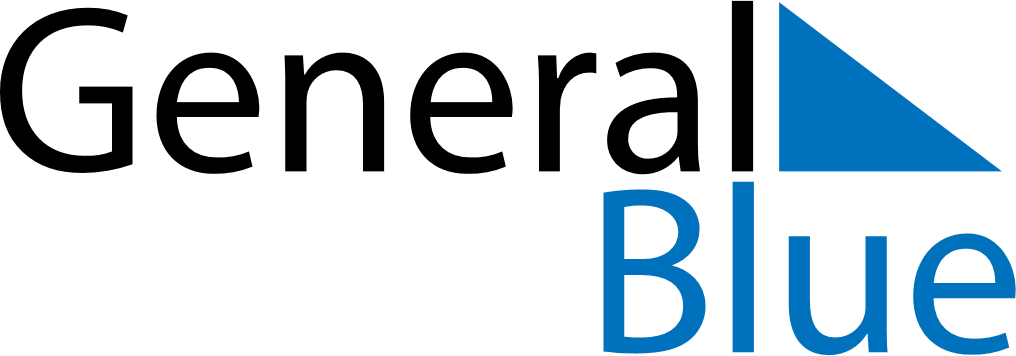 June 2024June 2024June 2024June 2024June 2024June 2024June 2024Songkan, Guizhou, ChinaSongkan, Guizhou, ChinaSongkan, Guizhou, ChinaSongkan, Guizhou, ChinaSongkan, Guizhou, ChinaSongkan, Guizhou, ChinaSongkan, Guizhou, ChinaSundayMondayMondayTuesdayWednesdayThursdayFridaySaturday1Sunrise: 5:55 AMSunset: 7:45 PMDaylight: 13 hours and 50 minutes.23345678Sunrise: 5:54 AMSunset: 7:46 PMDaylight: 13 hours and 51 minutes.Sunrise: 5:54 AMSunset: 7:46 PMDaylight: 13 hours and 51 minutes.Sunrise: 5:54 AMSunset: 7:46 PMDaylight: 13 hours and 51 minutes.Sunrise: 5:54 AMSunset: 7:47 PMDaylight: 13 hours and 52 minutes.Sunrise: 5:54 AMSunset: 7:47 PMDaylight: 13 hours and 53 minutes.Sunrise: 5:54 AMSunset: 7:48 PMDaylight: 13 hours and 53 minutes.Sunrise: 5:54 AMSunset: 7:48 PMDaylight: 13 hours and 54 minutes.Sunrise: 5:54 AMSunset: 7:48 PMDaylight: 13 hours and 54 minutes.910101112131415Sunrise: 5:54 AMSunset: 7:49 PMDaylight: 13 hours and 55 minutes.Sunrise: 5:54 AMSunset: 7:49 PMDaylight: 13 hours and 55 minutes.Sunrise: 5:54 AMSunset: 7:49 PMDaylight: 13 hours and 55 minutes.Sunrise: 5:54 AMSunset: 7:50 PMDaylight: 13 hours and 55 minutes.Sunrise: 5:54 AMSunset: 7:50 PMDaylight: 13 hours and 56 minutes.Sunrise: 5:54 AMSunset: 7:50 PMDaylight: 13 hours and 56 minutes.Sunrise: 5:54 AMSunset: 7:51 PMDaylight: 13 hours and 56 minutes.Sunrise: 5:54 AMSunset: 7:51 PMDaylight: 13 hours and 57 minutes.1617171819202122Sunrise: 5:54 AMSunset: 7:51 PMDaylight: 13 hours and 57 minutes.Sunrise: 5:54 AMSunset: 7:52 PMDaylight: 13 hours and 57 minutes.Sunrise: 5:54 AMSunset: 7:52 PMDaylight: 13 hours and 57 minutes.Sunrise: 5:54 AMSunset: 7:52 PMDaylight: 13 hours and 57 minutes.Sunrise: 5:55 AMSunset: 7:52 PMDaylight: 13 hours and 57 minutes.Sunrise: 5:55 AMSunset: 7:52 PMDaylight: 13 hours and 57 minutes.Sunrise: 5:55 AMSunset: 7:53 PMDaylight: 13 hours and 57 minutes.Sunrise: 5:55 AMSunset: 7:53 PMDaylight: 13 hours and 57 minutes.2324242526272829Sunrise: 5:56 AMSunset: 7:53 PMDaylight: 13 hours and 57 minutes.Sunrise: 5:56 AMSunset: 7:53 PMDaylight: 13 hours and 57 minutes.Sunrise: 5:56 AMSunset: 7:53 PMDaylight: 13 hours and 57 minutes.Sunrise: 5:56 AMSunset: 7:53 PMDaylight: 13 hours and 57 minutes.Sunrise: 5:56 AMSunset: 7:54 PMDaylight: 13 hours and 57 minutes.Sunrise: 5:57 AMSunset: 7:54 PMDaylight: 13 hours and 56 minutes.Sunrise: 5:57 AMSunset: 7:54 PMDaylight: 13 hours and 56 minutes.Sunrise: 5:57 AMSunset: 7:54 PMDaylight: 13 hours and 56 minutes.30Sunrise: 5:58 AMSunset: 7:54 PMDaylight: 13 hours and 56 minutes.